Jesus Heals Blind Men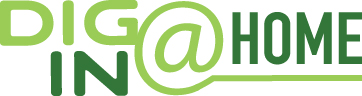 Mark 10:46-52; Matthew 20:29-34; Luke 18:35-43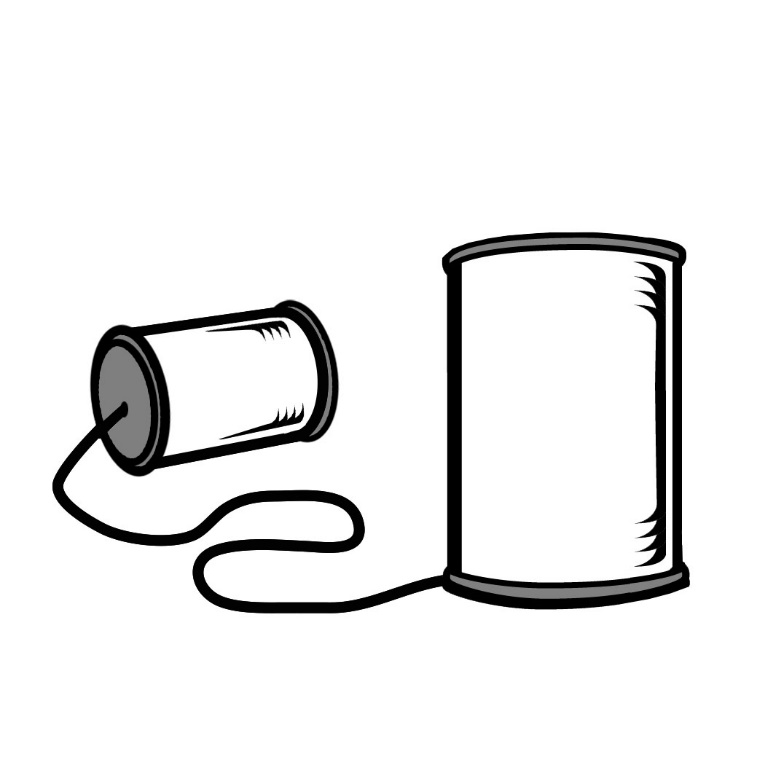 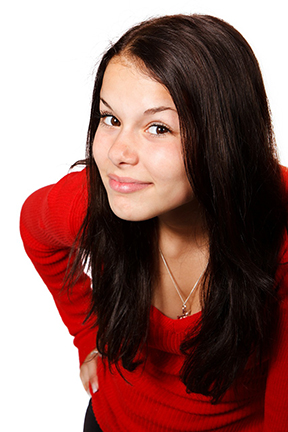 